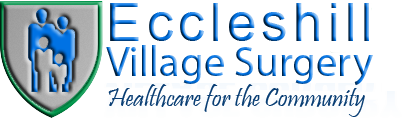   SPRING 2018 NEWSLETTER 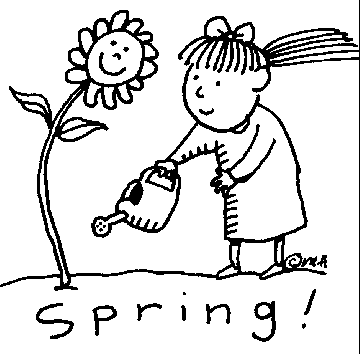 Welcome to this issue of our Practice Newsletter. The newsletter is to provide patients with any news, information or forthcoming events.  If you have any suggestions as to what you would like to see in your newsletter please inform a member of staffBank Holiday DatesPlease make a note of the dates below of our opening times over the Easter and May bank holidays.  If you need a doctor in an emergency please telephone NHS 111.Friday 30th March                 Closed                       Good FridaySaturday 31st March             Closed       Sunday 1st April                    ClosedMonday 2nd April                   Closed                       Easter MondayTuesday 3rd April                  Open as normal Monday 7th May                    Closed                         May DayMonday 28th May                  Closed                        Spring Bank HolidayRepeat Prescriptions Please ensure you only order the medication that you need rather than ticking everything on your repeat slip. Please allow 48 hours for collection and ensure you have enough medication to last over the holiday periods. Practice Participation GroupWe have now opened a face book page for our patient participation group please search Eccleshill Village Surgery when logged into your account, alternatively you can ask at reception and the admin team can add you to the page. Travel Advice Our Practice Nurse is able to give pre travel advice before you go abroad , please contact the surgery at least 6 weeks before travelling . Our summer newsletter will be printed June 2018 . 